Handout A: My Cultural Mask Template	What symbols will I use? ___________________________________________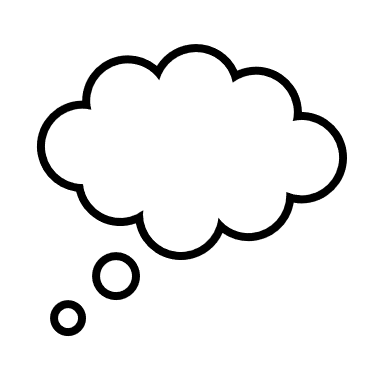 		What colors are meaningful to me? ___________________________________		What do I want my mask to say about me? _____________________________ ________________________________________________________________________________________________________________________________________________________.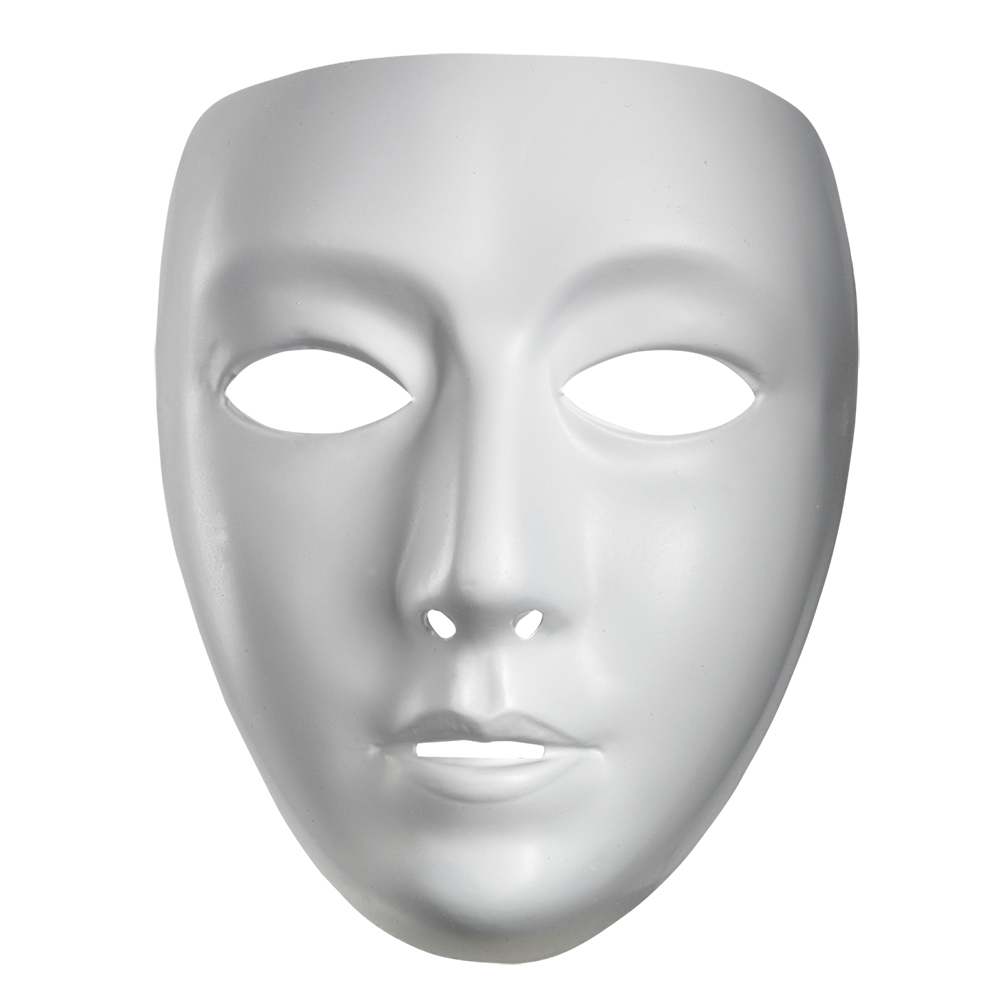 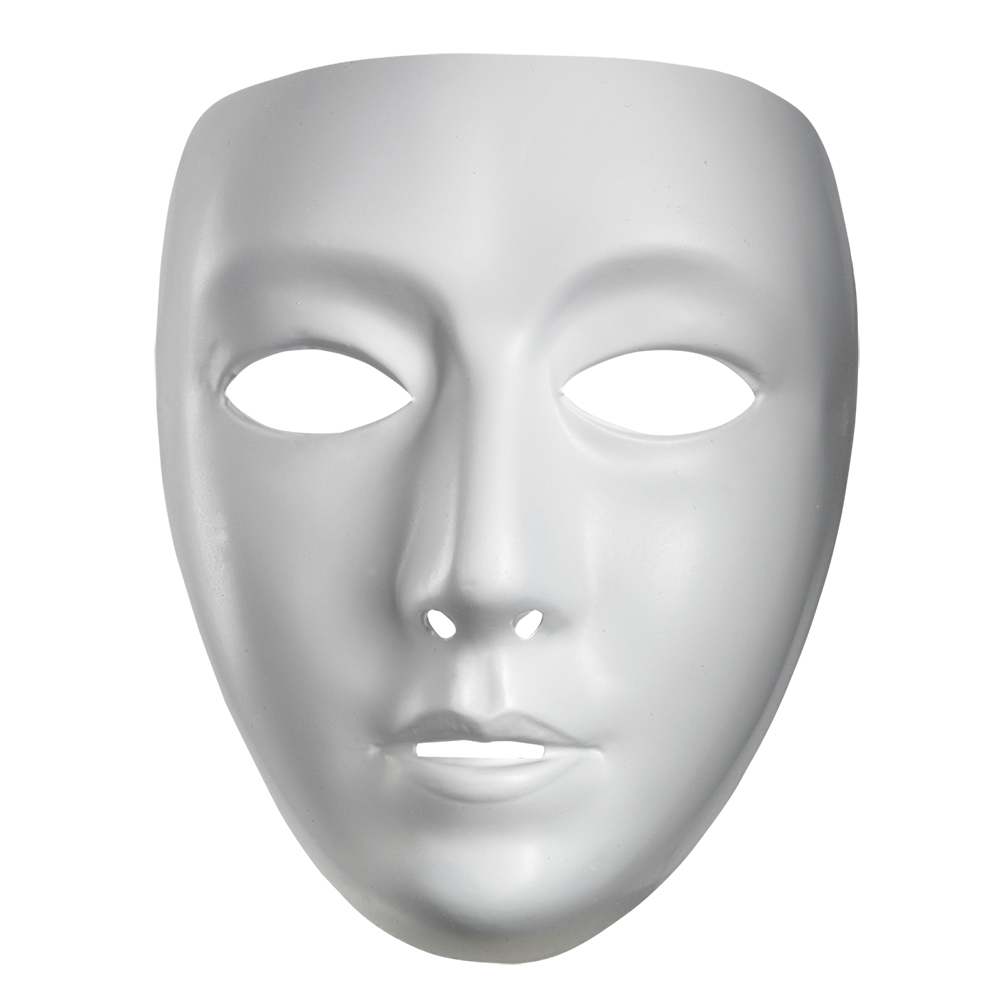 